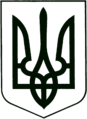 УКРАЇНА
МОГИЛІВ-ПОДІЛЬСЬКА МІСЬКА РАДА
ВІННИЦЬКОЇ ОБЛАСТІВИКОНАВЧИЙ КОМІТЕТ                                                              РІШЕННЯ №269Від 06.09.2021р.                                              м. Могилів-ПодільськийПро продовження терміну дії паспорту прив’язкитимчасової споруди для провадження підприємницької діяльностіКеруючись ст.ст.26, 59 Закону України «Про місцеве самоврядування в Україні», ст.28 Закону України «Про регулювання містобудівної діяльності», наказом Міністерства регіонального розвитку, будівництва та житлово-комунального господарства України від 21.10.2011 року №244 «Про затвердження Порядку розміщення тимчасових споруд для провадження підприємницької діяльності», розглянувши заяву гр. Засовіна О.Ю.,- виконком міської ради ВИРІШИВ:	1. Продовжити термін дії паспорту прив’язки тимчасової споруди для провадження підприємницької діяльності гр. Засовіну Олексію Юрійовичу, №01-17/202 від 07 грудня 2012 року по вул. Ставиській, 31-а, в місті Могилеві - Подільському Вінницької області, терміном на п’ять років з моменту прийняття рішення.2. Контроль за виконанням даного рішення покласти на першого заступника міського голови Безмещука П.О..        Міський голова                                                 Геннадій ГЛУХМАНЮК 